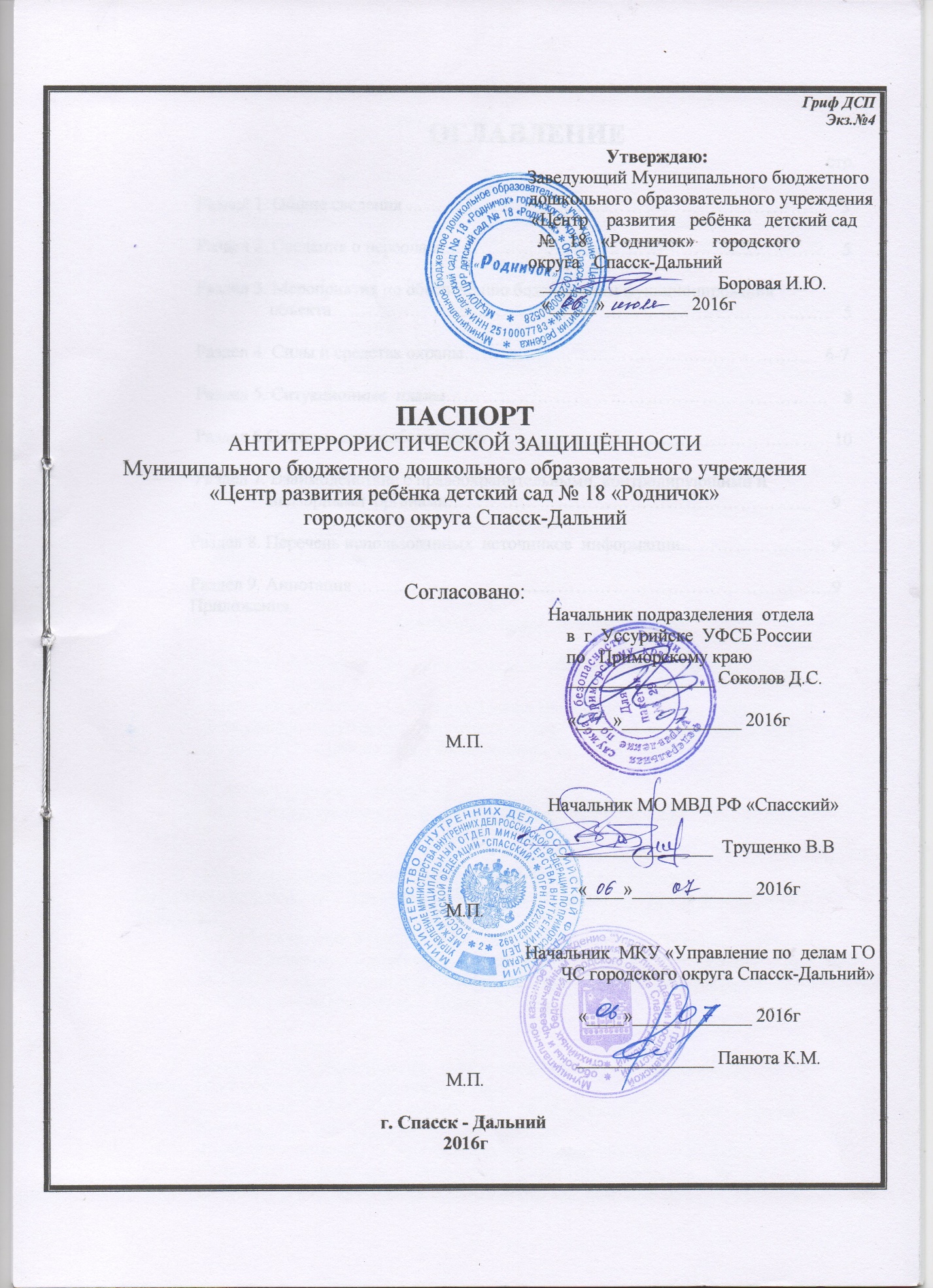 ОГЛАВЛЕНИЕстр.Раздел 1. Общие сведения ……………………………………………………………   3Раздел 2. Сведения о персонале………………………………………………………   5Раздел 3. Мероприятия по обеспечению безопасности функционирования                            объекта……………………………………………………………………….   5            Раздел 4. Силы и средства охраны…………………………………………………   6-8            Раздел 5. Ситуационные  планы………………………………………………………   9            Раздел 6.Системы жизнеобеспечения ……………………………………………….  10            Раздел 7. Взаимодействие с правоохранительными, контролирующими и                             надзорными  органами……………………………………………………    10           Раздел 8. Перечень использованных  источников  информации…………………… 10           Раздел 9. Аннотация ………………………………………………………………  …..10             ПриложенияРаздел 1 Общие сведенияРеквизиты организации:Полное название объекта: Муниципальное бюджетное дошкольное образовательное учреждение «Центр развития ребёнка детский сад № 18 «Родничок» городского округа Спасск- Дальний.Сокращенное название объекта: МБДОУ ЦРР детский сад № 18  «Родничок».Организационно- правовая форма:  муниципальное образовательное учреждениеФактический (почтовый) адрес объекта: 692245,  Приморский край, г. Спасск- Дальний, ул.Парфёнова, д.18, тел. 8 (42352) 2-38 - 28Образовательная деятельность осуществляется   адресу: г. Спасск- Дальний, ул.Парфёнова, д.18, тел. 8 (42352) 2-38 - 28Характеристика объекта Общая площадь (в метрах):      -      территория – 5784 м2      -      здания- 942,8 м2      -      парковок в учреждении нет      -      общий объём помещений- 5883 м3                    Телефоны и факсы руководителей:-       заведующий МБДОУ ЦРР детского сада № 18 «Родничок» – Боровая Ирина Юрьевна, тел.дом. 2-83-97;       -       старший воспитатель – Субботина Тамара Николаевна, тел. дом. 5-06-65;      -       заведующий хозяйством – Овчинникова Ольга Николаевна, тел. дом. 2-49-14;      -       инженер ГО – Руденко Елена Валентиновна, тел. дом. 72-6-76Наименование вышестоящей организации: Управление образования городского  округа Спасск-Дальний                Организационно- правовая форма: муниципальное учреждение.Почтовый адрес: 692245,  Приморский край, г. Спасск- Дальний, ул.Парфёнова, д.18               Телефоны:     -        2-47-68- начальник УОАГО Спасск-Дальний - Косьяненко Татьяна Сергеевна;     -        2-47-22- заместитель директора муниципального казённого учреждения «ЦФХ               МО МОУ  городского округа Спасск - Дальний» Лысенко Андрей Васильевич;     -        2-48-32- главный специалист  Козко Надежда Борисовна              Должностные лица объекта,  ответственные за предупреждение и ликвидацию последствий актов терроризма:	      -       заведующий МБДОУ ЦРР детского сада № 18  «Родничок»-  Боровая Ирина Юрьевна, тел. 2-83-97;      -       старший воспитатель – Субботина Тамара Николаевна, тел. дом. 5-06-65;      -       заведующий хозяйством – Овчинникова Ольга Николаевна, тел. дом. 2-49-14;      -       инженер ГО – Руденко Елена Валентиновна, тел. дом. 72-6-76Профиль объекта - образовательныйРежим работы объекта:-       начало рабочего дня-7 час.30 мин-       перерыв на обед-   без перерыва-       окончание рабочего дня- 18.00 час.1.4.  Наличие арендаторов и краткие сведения о них: -      Арендаторов нет  Средняя и максимальная посещаемость объекта:-       в рабочие дни-    110   человек-       выходные дни - суббота, воскресенье 2 человека- сторож-       в час «пик»-  120    человекХарактеристика места размещения объекта:    Объект размещается в жилом квартале центральной части города в соседстве с административными (ГОВД, Управление образования, Отдел вневедомственной охраны) и жилыми зданиями, рядом с улицами, осуществляющими двустороннее движение автотранспорта (Парковая, Ленинская, движение по улице Ленинской  ограничено для большегрузных автомобилей и специальной техники, рядом здание ГОВД имеется парковка для специальных видов транспорта), одностороннее движение (улицы Парфёнова, Красноармейская).   Здание МБДОУ по ул.Парфёнова, д. 18 находится в непосредственной  близости от потенциально опасных объектов-  в 150 метрах к северо-западу от Здания расположена городская котельная, в 500 метрах к югу находится холодильная база ПОО, в 300 метрах к северу от объекта проходит железнодорожная магистраль ДВЖД.   Город Спасск- Дальний находится в сейсмически опасной зоне с возможностью землетрясения силой в 7 баллов.   Размещение объекта по отношению к транспортным коммуникациям:     1.7.     Ближайшая железнодорожная  станция- г. Спасск- Дальний  и  автовокзал  расположена в 300 м   к востоку от учреждения, ближайшие вертолётные                 площадки расположены в  1200  метрах к северо-западу от объекта, в селе Спасском  (в районе  нового  городского  кладбища , и  в районе центральной городской   больницы), речных портов нет.Ближайший аэропорт «Кневичи» 220 км. Военный аэродром с.Черниговка – 42 км. Морской порт «Владивосток» - 215 км.Раздел 2. Сведения о персонале2.1    Общая численность работников по штатному расписанию - 27 человек2.2    Численность арендаторов по каждому субъекту хозяйственной деятельности- нет.2.3    Списки арендаторов- балансодержателей - нет2.4    Максимальная численность работающих в смену-  24   человек2.5    Специальную подготовку для действий в условиях ЧС  прошли -  8 сотрудников.Раздел 3. Мероприятия по обеспечению безопасности функционирования объекта.На объекте выполнены    организационные     мероприятия по защите персонала и        воспитанников    в    части      предупреждения    и     ликвидации актов терроризма в       соответствии     с   требованиями      нормативных    правовых    актов Российской    Федерации и      нормативных     правовых   актов  Приморского края:-       установлены видеонаблюдение, дверь с закрывающимся устройством;-      разработано Положение о комплексной безопасности учреждения;-      осуществляется контрольно-пропускной режим;    -        разработана инструкция      о действиях охранной службы и работников организа-         ций,  занятых на объекте, при    обнаружении подозрительных предметов, а также          при возникновении и ликвидации последствий актов терроризма; -       систематически проводятся занятия с персоналом по обучению способам защиты         и действиям при     актах терроризма ( в том числе о проведении объектовых      тренировок по вопросам противодействия терроризму).-       разработаны     и утверждены схемы эвакуации воспитанников и персонала, а также  установлены указатели маршрутов эвакуации.Сведения о выполнении инженерно-технических мероприятий по предупреждению и ликвидации последствий актов терроризма:      -       проводятся тренировки по эвакуации детей и сотрудников  с составлением актов;  -              персонал учреждения не обеспечен средствами индивидуальной защиты;      -        оповещения о    террористическом акте осуществляется в соответствии со схемой               оповещения     и связи (приложение №1) по телефонам, звонковой сигнализацией,                 посыльными;       -       имеется     мобильный телохранитель вызова наряда полиции, которая находится у дежурного администратора;       -       собственных укрытий организация не имеет;       -       своей   автомобильной    техники    для    доставки руководителей и персонала на                 объект   или   для      эвакуации людей и имущества при угрозе совершения актов                 терроризма нет.    Эвакуация      работников и их  семей  будет осуществляться                путём вывода пешим ходом  в безопасный район;       -        медицинского   пункта    в   учреждении  нет, для оказания экстренной помощи                при террористическом акте вызывается скорая помощь.Наличие автоматизированных систем контроля и безопасности на объекте:-       установлены видеонаблюдение, дверь с закрывающимся устройством;      -     установлена автоматическая система пожарной сигнализации с    действующей              системой   радиомоноторинга;                                                                                                           -        автоматическая система пожаротушения отсутствует;      -        автоматическая система дымоудаления отсутствует;-        система аварийного освещения - нет;-        система аварийного отключения производственного оборудования- нет.Привлекаемые силы и средства для ликвидации последствий актов терроризма:     -         нештатные аварийно- спасательные формирования:                 1. сан. пост- 3 человека                2. звено пожаротушения- 7 человек                3. эвакуационная группа- 6 человек     -          состав  привлекаемых аварийно- спасательных формирований городского округа                определяется      начальником МУ УГОЧС (тел. 2-16-30) или решением           комиссии по ЧС и ОПБ Администрации городского округа.Порядок оповещения должностных лиц объекта:      -        должностные    лица    учреждения  оповещаются в нерабочее время по телефону                сторожем. В рабочее время по рабочим телефонам и посыльными                (см.              приложение 1)                                        Раздел 4. Силы и средства охраны.Параметры территории, занимаемой объектом:Площадь- 5883 м3 Периметр - 129 м.1.3.Характеристика здания: -           здание  кирпичное в два этажа; цокольный этаж и чердачное помещение-отсутствуют.  Количество выходов -6.-          возможности     проникновения из расположенных рядом зданий (строений, сооружений), в том числе по коммуникационным путям –нетВ  учреждении: На   первом      этаже здания, в защищённых и закрытых для свободного доступа                  помещениях,    расположены потенциально опасные объекты- бойлерная (левое  крыло первого этажа)     и электрощитовая   (левое крыло первого этажа). Холодильные   камеры располагаются в помещении продуктового склада (первый  этаж), горючие        материалы (лакокрасочные и строительные материалы) хранятся в складском помещении, расположенном на территории МБДОУ вдали от  основного здания.Схемы мест    размещения технических средств сигнализации, кнопок экстренного вызова  и видеонаблюдение, двери с закрывающимся устройством  указаны в приложении № 2.Инженерные заграждения:               Периметр земельного участка  МБДОУ ЦРР детского сада   № 18  «Родничок»    обнесён металлическим решётчатым и блочным забором, с  калиткой для     прохода посетителей (закрываются на навесные замки), двумя воротами     для      проезда     спецтехники и подвоза грузов (открываются только по требованию).Контрольно- пропускные пункты:-           для прохода персонала, посетителей- центральный вход;-           мест для    стоянки личного        автотранспорта посетителей у здания не              предусмотрено. Вход на территорию,  особенно въезд машин строго             контролируется   уполномоченными лицами. Проход в здание МБДОУ              осуществляется      под          наблюдением    уполномоченного лица,  в журнале             учёта  посетителей  производится       соответствующая    запись, все входы в            здание закрываются на   запоры     изнутри, центральный вход  снаружи            оборудован звонком, запасной  центральный выход  оборудован  дверью с             закрывающим устройством.Оборудование техническими средствами:-          в здании установлена автоматическая пожарная сигнализация с действующей системой радиомониторинга, кнопка тревоги,  здание телефонизировано.Электроснабжение:-         3-х фазное 0,4кВ от распределительного устройства трансформаторной                     подстанции «Дальэнерго» ТП-39, подключение щитовой  детского сада выполнено открытой проводкой, внутреннее соединение выполнены скрытой проводкой ;-           возможность поблочного отключения предусмотрено на электрощитах; (разме-            щение  щитов указано на ситуационном плане ( приложение № 3);-   аварийное освещение отсутствует. Возможность скрытого подхода к                                                электроснабжению отсутствуют.4.3.4. Силы и средства охраны: Охрана здания в ночное время осуществляется  сторожами, в дневное время- силами уполномоченных сотрудников (дежурных). Численность сторожей- 3 человека на одно здание, режим работы с 1800 до 0730   часов,        в светлое время суток сторожа осуществляют обход территории каждые 2 часа.                 Технических и специальных средств охраны организация не имеет.Организация связи.-           с силовыми и правоохранительными органами, аварийно- спасательными служ-            бами, рабочей группой антитеррористической комиссии городского округа в             соответствии с приложением  №   . РАЗДЕЛ  5   Ситуационные планы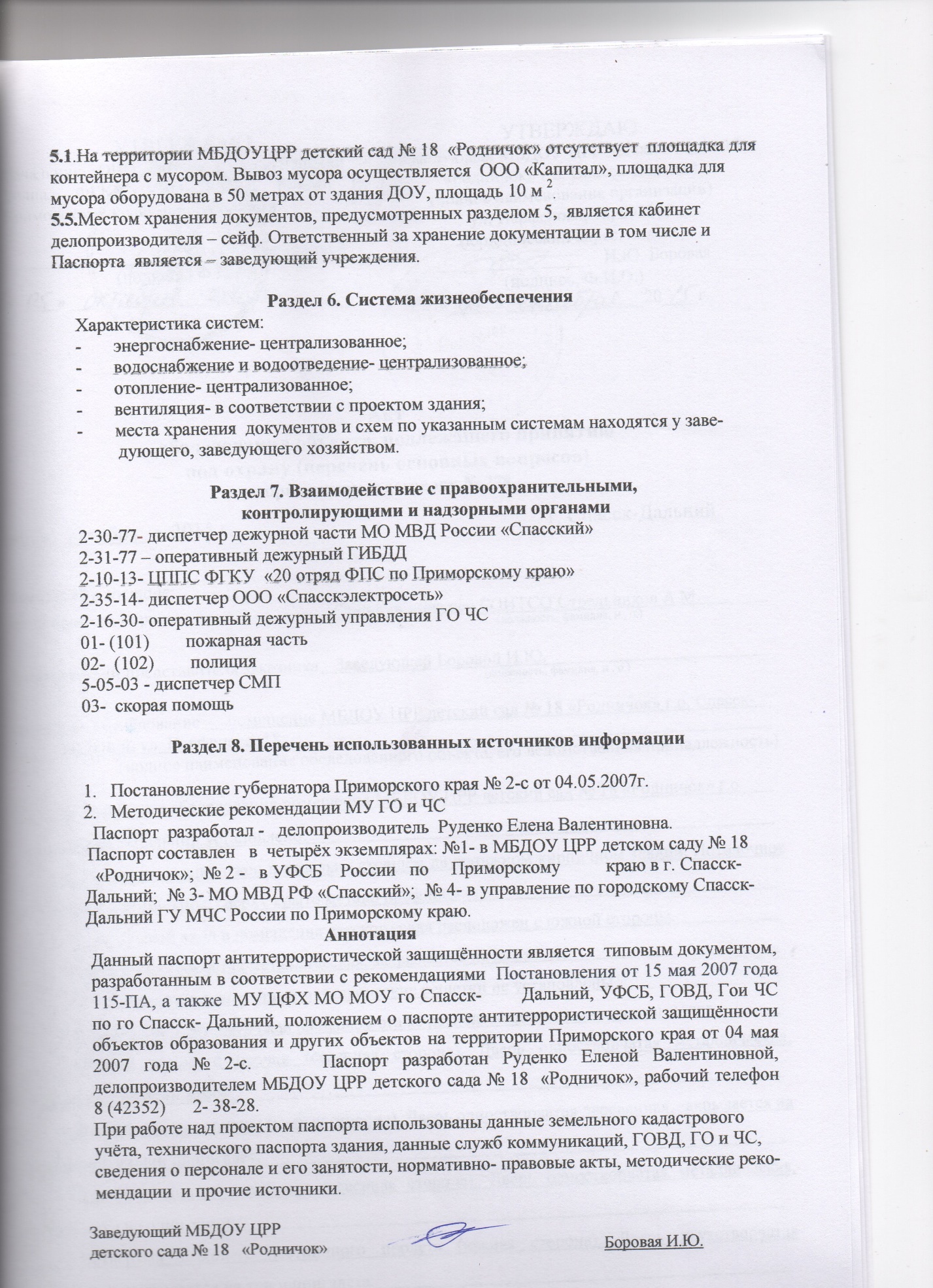 